Приложение 4Иллюстративный ряд (презентация к уроку)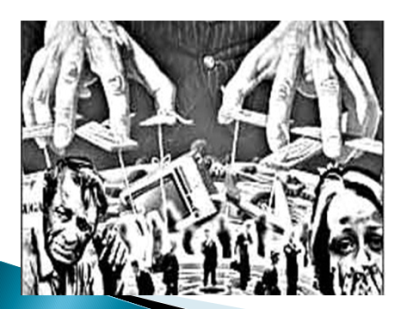 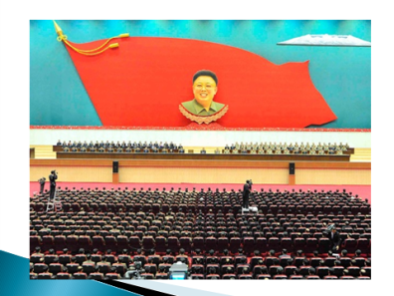 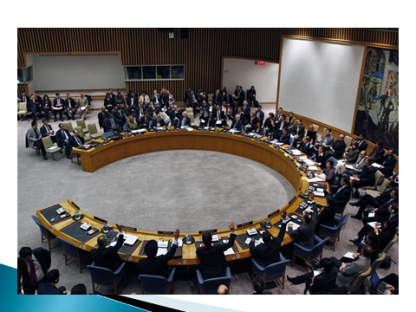 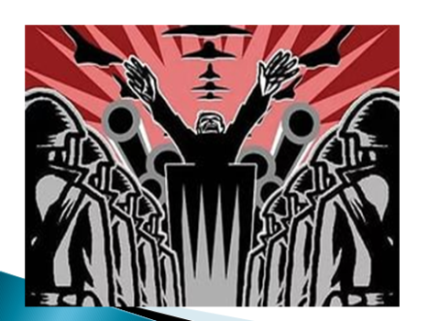 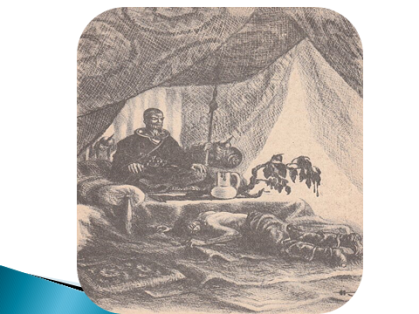 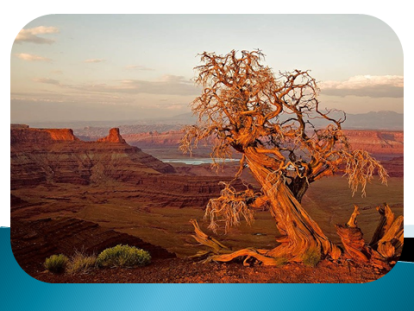 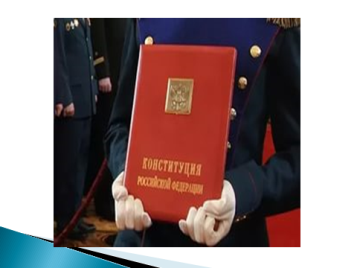 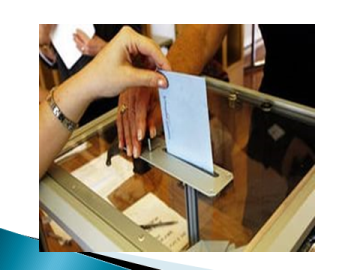 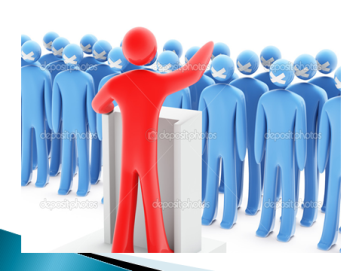 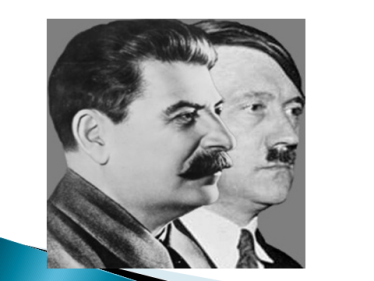 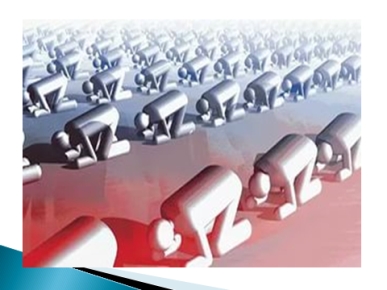 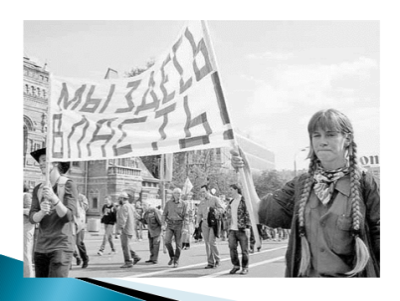 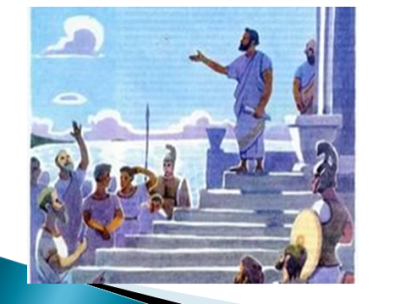 